Семинар «Деятельностный подход – основной способ получения знаний»В период с 9 по 16 марта в нашей школе,   с целью повышения профессиональной компетенции учителей начальных классов,  прошел научно-методический семинар  по теме «Деятельностный подход – основной способ получения знаний». Деятельностный метод обучения – это организация учебного процесса, в котором главное место отводится активной и разносторонней, в максимальной степени самостоятельной познавательной деятельности школьника. Это способствует тому, что знания   и учебные умения приобретают для обучающихся личную значимость.Деятельностный метод является универсальным средством, предоставляющим учителю инструментарий подготовки и проведения уроков в соответствии с новыми целями образования. Педагоги школы дали открытые уроки, на которых показали самостоятельное “открытие” детьми новых знаний, групповую работу учащихся, решение жизненных задач.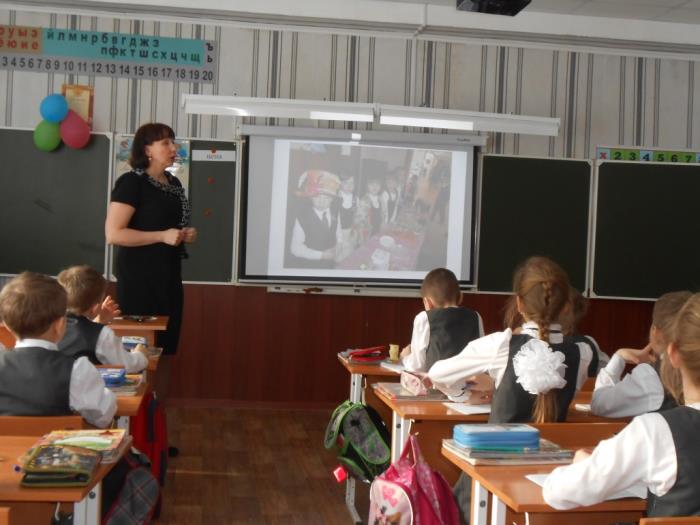 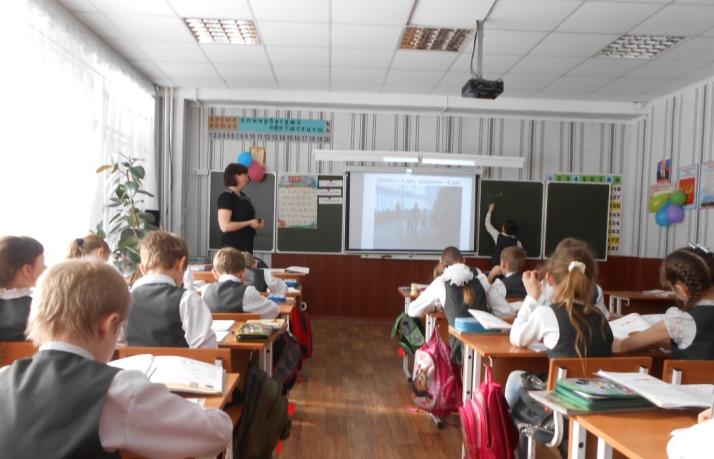 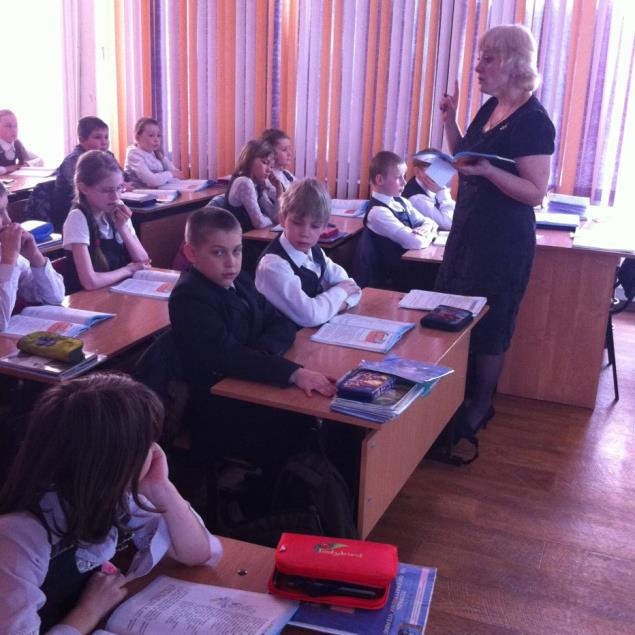 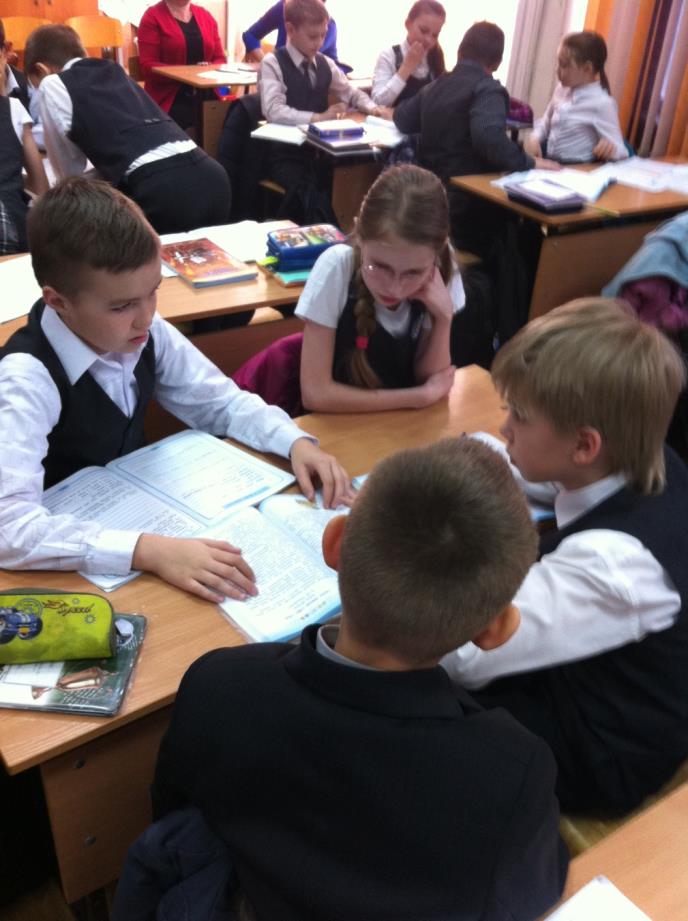 Завершением предметной недели было проведение «круглого» стола педагогом – психологом Ощепковой Светланой Геннадьевной.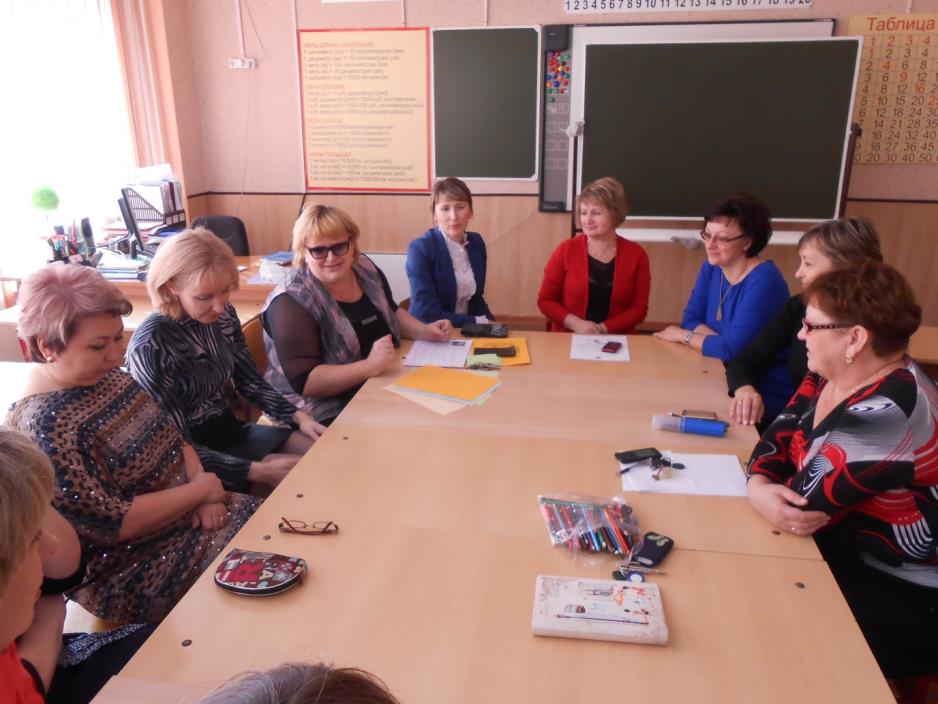 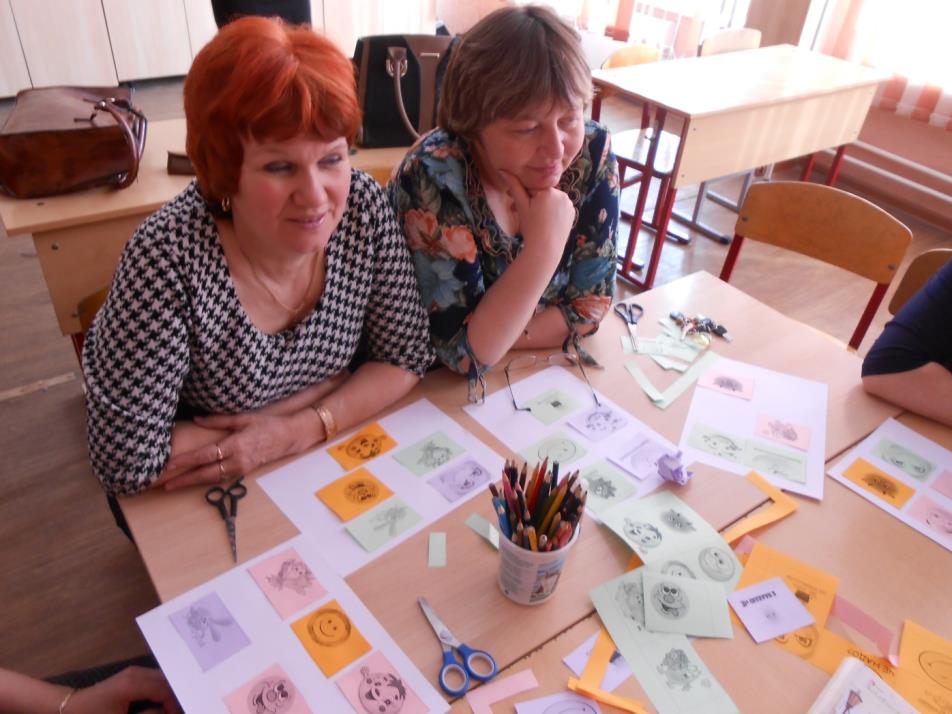 